КОНТРОЛЬНО-СЧЕТНАЯ ПАЛАТАМУНИЦИПАЛЬНОГО ОБРАЗОВАНИЯ ГОРОД-КУРОРТ АНАПАРАСПОРЯЖЕНИЕот 23.04.2020                                                                                                      №24                                      г. Анапа         О предоставлении сведений о доходах, расходах, об имуществе и обязательствах имущественного характера за отчетный период                            с 1 января по 31 декабря 2019 г. муниципальными служащими Контрольно-счетной палаты муниципального образования город-курорт АнапаВ связи с реализацией на территории Российской Федерации комплекса ограничительных и иных мероприятий, направленных на обеспечение санитарно-эпидемиологического благополучия населения в связи с распространением новой коронавирусной инфекции (COVID-19) и на основании Указа Президента Российской Федерации от 17 апреля 2020 г. №272 "О предоставлении сведений о доходах, расходах, об имуществе и обязательствах имущественного характера за отчетный период с 01 января 2019 по 31 декабря 2019 г.", постановлением Законодательного Собрания Краснодарского края от 22 апреля 2020 г. №1757-П «О предоставлении сведений о доходах, расходах, об имуществе и обязательствах имущественного характера за отчетный период с 01 января 2019 года по 31 декабря 2019 года»,1. Установить, что сведения о доходах, расходах, об имуществе и обязательствах имущественного характера за отчетный период с 1 января по 31 декабря 2019 г., срок подачи которых предусмотрен нормативными правовыми актами Президента Российской Федерации, представляются муниципальными служащими Контрольно-счетной палаты муниципального образования город-курорт Анапа до 1 августа 2020 г. включительно.2. Инспектору Контрольно-счетной палаты муниципального образования город-курорт Анапа Кабачной Светлане Павловне, ответственной за кадровую работу и работу по профилактике коррупционных и иных правонарушений ознакомить муниципальных служащих с настоящим распоряжением.3. Настоящее распоряжение подлежит размещению на официальном сайте администрации муниципального образования город-курорт Анапа (www.anapa-official.ru) на странице Контрольно-счетной палаты муниципального образования город-курорт Анапа в разделе «Локально-нормативные акты в сфере противодействия коррупции». 4. Контроль за выполнением настоящего распоряжения оставляю за собой.Председатель                                                                                         Орлова О.В.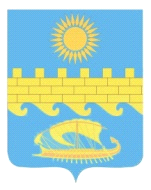 